THOMAS A. STEWART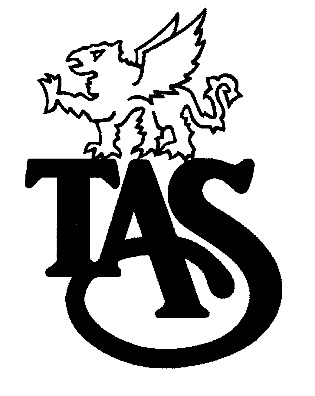 SECONDARY SCHOOL Specialist High Skills MajorThe Specialist High Skills Major (SHSM) program is a unique, career-focused option for students. This specialized program allows students to focus their learning on a particular economic sector while meeting the requirements for the Ontario Secondary School Diploma. It also assists in their transition from secondary school to apprenticeship, college, university, or the workplace. Every SHSM includes:	a bundle of Grade 11 and 12 credits; 	sector-recognized certifications and training courses; 	experiential learning activities within the sector; 	"reach ahead" experiences and career exploration; 	development of key essential skills and work habits required in the sector.Specialist High Skills Major in Arts & CultureThis exciting program allows students to concentrate their creative and artistic skills into four areas of the Arts & Culture sector: instrumental and / or vocal music, visual arts, dance or drama.  Through the creation of dramatic, dance, musical productions and / or visual art works and exhibitions, students will develop their skills in the technical, creative, and expressive qualities of the Arts. This unique program is designed for creative individuals in all pathways who may be interested in pursuing employment or further study in any of the following areas: media arts, photography, fine art, graphic design, film, music, theatre studies, dance, and / or dramatic arts. Additionally, SHSM students may concentrate on set building, theatrical costume construction and design, lighting and sound production, as well as theatrical make-up. Students are actively engaged in visual art installations and performance, on stage and backstage, in both the school and the community.The specific components of this program are described on the reverse side of this paper.The SHSM in Arts & Culture requires students to complete 6 sector-recognized certifications and / or training courses.Three Compulsory:Workplace Hazardous Materials Information System (WHMIS) – Acquired through Co-OpStandard First Aid – Onsite Training at TASCPR, Level C - Onsite Training at TASThree Electives: (Choice Provided)
There will be opportunities for students to participate in various workshops and excursions that relate to the different focuses within this program.  Examples include: Fall Arrest, Customer Service, Cosmetology, Stage Combat, Lighting and Sound Equipment Maintenance, Game Design, Integrated Performance, Audition Preparation, etc.There are 8 required credits:Grade 11Grade 11Grade 12Grade 12SHSM Arts & Culture Major Subjects(4 in total; at least one from Grade 11 and one from Grade 12)ADA3MADA3OADB3MADD3MAMG3MAMG3OAMH3MAMR3MAMT3MAMU3MAMV3MAMV3OATC3MATC3OATU 3MAVI3MAWC3MAWQ3MAWQ3OCHW3MHLS 30HNC3CHSP3UHSP3CICS3CICS3ULNOA-ENBV3ENBV3CTCJ3CTCJ3ETGJ3MTMJ3CTMJ3EADA4MADC4MADD4MAMG4MAMH4MAMR4MAMU4MAMV4MASM4MATC4MAVI4MAWM4M AWO4MAWP4MAWQ4MAWT4MCGW4UCHY4UEWC4UHHS4UHNB4MHSB 4UICS4CICS4ULNOA-ETCJ4CTCJ4ETGJ4MTMJ4CTMJ4EEnglish(1 credit)ENG3CENG3EENG3UOLC 30ENG4CENG4EENG4UGrade 11 or Grade 12 Business Studies or Canadian & World Studies or 1 Additional Co-Op(1 credit)BAF3MBTA30BMI3CCHW3MCLU3MICS 3CICS 3UNBV3CNBV3EBAT4MBBB4MCHI4UCGW4UCHY4UCLN4UEWC4UHSB4UICS 4CICS 4UCo-Op (2 credits)2 credits of Co-Op tied to SHSM Sector2 credits of Co-Op tied to SHSM Sector2 credits of Co-Op tied to SHSM Sector2 credits of Co-Op tied to SHSM Sector